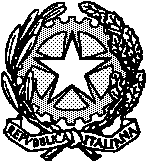 Procura della Repubblicapresso il Tribunale ordinario di Pavia									Alla Segreteria CentraleEmail : certificazioni335.procura.pavia@giustizia.itISTANZA EX ART. 335 CPP   - AVVOCATIIl sottoscritto Avvocato____________________________________________________________________________chiede il rilascio del certificato ex art 335 cpp a nome di:COGNOME_________________________________________________________________NOME _____________________________________________________________________DATA DI NASCITA _________________________________________________________LUOGO DI NASCITA ________________________________________________________in qualità di 	PERSONA OFFESA  (denuncia/querela presentata in data ____________________(in applicazione dell’art. 335 comma 3 ter, le istanze presentate prima del decorso di 6 mesi dalla data della querela saranno dichiarate irricevibili) 	PERSONA SOTTOPOSTA AD INDAGINIAllegati:- Procura speciale per la richiesta del certificato ex art. 335 cpp- Fotocopia Tesserino dell’ordine di appartenenza- Fotocopia Carta d’Identità dell’assistito– Visura camerale per le persone giuridicheDATA____________________FIRMA DIGITALE 			_______________________________________